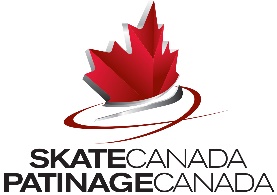 Prix d'assistant(e) de programme de sectionVeuillez-vous référer à la grille de pointage en suivant ce lien: https://patinage.qc.ca/wp-content/uploads/2020/06/Grille-mod%C3%A8le-de-pointage-pour-lassistante-de-programme-v20200618.pdf*Obligatoire1. Section:Québec2. Prénom du candidat ou de la candidate : *3. Nom du candidat ou de la candidate: *4. Numéro de Patinage Canada du candidat ou de la candidate : *5. Adresse courriel du candidat ou de la candidate: *6. Numéro de téléphone du candidat ou de la candidate: *7. Club d’appartenance du candidat ou de la candidate: *8. Nombre d’années d’expérience à titre d’assistante ou d’assistant de programme: * (Voir la grille pour le pointage)9. Cette personne est nominée comme gagnante de ce prix pour les raisons suivantes: *10. Citation du candidat ou de la candidate qui illustre sa philosophie du bénévolat:*11. Prénom de l’auteur de la mise en candidature : *12. Nom de l’auteur de la mise en candidature : *13. Adresse courriel de l’auteur de la mise en candidature *14. Numéro de téléphone de l’auteur de la mise en candidature *15. Club d’appartenance de l’auteur de la mise en candidature : *16. La relation de la mise en candidature à la candidate (parent, entraîneur, bénévole, etc.) : *17. Les lettres d’appuiLes auteurs de la mise en candidature sont invités à obtenir jusqu'à trois lettres d'appui rédigées par des patineurs, des parents, etc. Veuillez vous limiter à un maximum de 250 mots. Les lettres d'appui peuvent être copiées et collées ci-dessous ou incluses avec cette candidature.